Faglighed og taksonomi: Tjekliste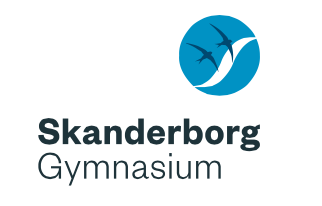 FaglighedDen redegørende skrivemådeDen analyserende skrivemådeDen diskuterende skrivemådeOpgaven er emneorienteret1-2-3-4-5Kommentarer:Der er en taksonomisk bevidsthed1-2-3-4-5Kommentarer:Der er brugt relevante fagbegreber1-2-3-4-5Kommentarer:Du bruger sproget økonomisk1-2-3-4-5Kommentarer:Sproget er korrekt1-2-3-4-5Kommentarer:Din redegørelse er objektiv1-2-3-4-5Kommentarer:Redegørelsen er fokuseret: Kun det væsentlige er med1-2-3-4-5Kommentarer:Der er en logisk struktur1-2-3-4-5Kommentarer:Der er brugt fagbegreber1-2-3-4-5Kommentarer:Der bliver markeret distance til teksten1-2-3-4-5Kommentarer:Analysen er argumenterende, dvs. fremlægger påstande og begrunder via dokumentation1-2-3-4-5Kommentarer:Der er brugt kausale sætningskoblere1-2-3-4-5Kommentarer:Der er brugt demonstrerende sætningskoblere1-2-3-4-5Kommentarer:Det er tydeligt, hvad der diskuteres1-2-3-4-5Kommentarer:Forskellige synsvinkler er repræsenteret1-2-3-4-5Kommentarer:Der argumenteres sagligt og fagligt1-2-3-4-5Kommentarer:Der er brugt nuancerende sætningskoblere1-2-3-4-5Kommentarer:Der er brugt kontrasterende sætningskoblere1-2-3-4-5Kommentarer:Der er en nuanceret konklusion/sammenfatning1-2-3-4-5Kommentarer: